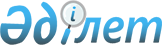 Об установлении стимулирующих надбавок к должностным окладам работников организаций, финансируемых из местного бюджетаРешение Чингирлауского районного маслихата Западно-Казахстанской области от 21 февраля 2024 года № 16-12
      В соответствии со статьей 6 Закона Республики Казахстан от 23 января 2001года "О местном государственном управлении и самоуправлении в Республике Казахстан", с подпунктом 3) пункта 5 постановления Правительства Республики Казахстан от 31 декабря 2015 года № 1193 "О системе оплаты труда гражданских служащих, работников организаций, содержащихся за счет средств государственного бюджета, работников казенных предприятий", маслихат Чингирлауского района РЕШИЛ:
      1. Установить стимулирующую надбавку из местного бюджета к должностным окладам работников коммунального государственного учреждения "Молодежный ресурсный центр" отдела внутренней политики акимата Чингирлауского района в размере шестьдесят процентов определяемом местным исполнительным органом.
      2. Настоящее решение вводится в действие с 1 марта 2024 года.
					© 2012. РГП на ПХВ «Институт законодательства и правовой информации Республики Казахстан» Министерства юстиции Республики Казахстан
				
      Председатель маслихата

С. Тургалиев
